Strengths Finder 2.0: Discover Your Clifton Strengthsby Tom Rath Buy this book here: http://amzn.to/2zqyVge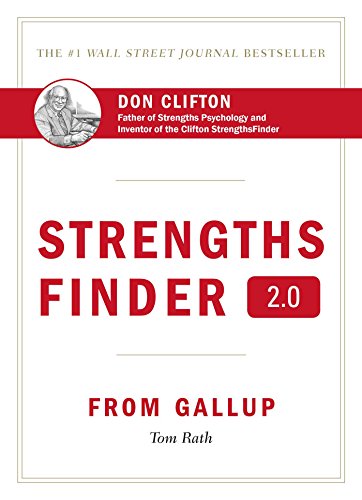 Review and SummaryStrengthsFinder: The Next GenerationGoal: What’s right with peopleWorking with CliftonPeople do better when working on their strengthsDiscovered 34 StrengthsCreated an assessmentNow millions have used itMore work to doEmployee engagement (being happy at work)If people don’t focus on their strengths, the costs are heavyPeople who DO FUCUS on their strengthsSix Times more likely to be engagedThree times likely to have a quality of life as wellIf your manager…Ignores you – 40% chance of disengagementFocus on weaknesses – 22% chance of disengagementFocus on strengths – 1% chance of disengagement Focus on strengths = >> Cure disengagementNew in StrengthsFinder 2.0Still 34 ThemesFaster Assessment and more reliableSuggested actions to take according to your top 5 themesLots of resources to leverage your strengthsALL ABOUT APPLICATIONApplying your strengthsMakes you happier and more productivePART I: Finding Your Strengths — An IntroductionThe Path of MOST ResistanceThe path of most resistanceFlawed philosophyFocusing on where you are lowDesigned to become who we are notDevote more time focusing on weaknesses rather than strengthsStory of RudyTried really hard to be on Football teamHe was not good at footballHe only played for a few seconds and made a single tackle (after the game was in the back)His victory was touching people’s heart – not footballMedia makes heroes of those who focus on weaknessesOvercoming deficits is a significant part of our cultureBooks and movies filled with underdog storiesHeroes epitome of American DreamThis UNFORTUNATELY Champions the path of MOST resistanceSlight Edge – quiet heroes play to their strengths and soarPassion where they are bestMisguided Maxum: You can be anything you want to be if you just try hard enoughAdopting this Maxum means working hard and achieving littleThe position Strengths Finder takesYou have strengthsIf you work on your weaknesses (places where you don’t have talents), you achieve very little with huge amounts of effortsIf you focus on strengths, you will achieve huge results, happily and with little effortsSeems hereticalBen - You can become anything you want, but you are better off being yourself“You cannot be anything you want to be — but you can be a lot more of who you already are.” - Excerpt From: Tom Rath. “StrengthsFinder 2.0.” iBooks.Synergizing with othersStory of Hector, the shoe salesman, and Sergio, the marketing and sales expertAlone they were failuresTogether they experienced extraordinary growthThe Strengths ZoneTalent StudyHow talent can be applied in a wide variety of rolesAll over the worldHaving the opportunity to develop strengths more important that success in the roleNo opportunity to develop strengths – dread work, negative experience, achieve less, not fulfillingConclusionYou need to know and develop your strengths in the roles you playWhy people are not living from strengthsThey don’t know their strengthsYour Themes of TalentPeople don’t know what they are good at, and they can only perform from their strengthsLanguage of StrengthsLots of words to describe what is wrong with peopleNeed terms to describe what people do wellProject to determine what people do well100,000 interviews34 main themes discovered – best attempt at create a common languageThere are 100’s of specific themes not includedThis doesn’t capture everythingThey wanted to keep language manageableStrengths finder vs. TalentsStrengths finder ACTUALLY MEASURES TalentTalent is just one of the ingredients in the formula to build strengthsNeeded to build strengths:TalentKnowledgeSkillPracticeA Recipe for StrengthCore personality traits, passions, and interests are stable in lifeA child’s personality at age 3 is similar to that at age 26Talents, knowledge, skills, and practiceWithout knowledge, skills, and practice Talent goes untappedIt’s easier to add knowledge, skills, and practice to your repertoireAdding talent (where little exists) is NOT the best use of your timeFormula for Most Super Successful PeopleTalent X Investment = Strengths(Investment = adding knowledge, skill, or practice)Raw talent then serves as multiplier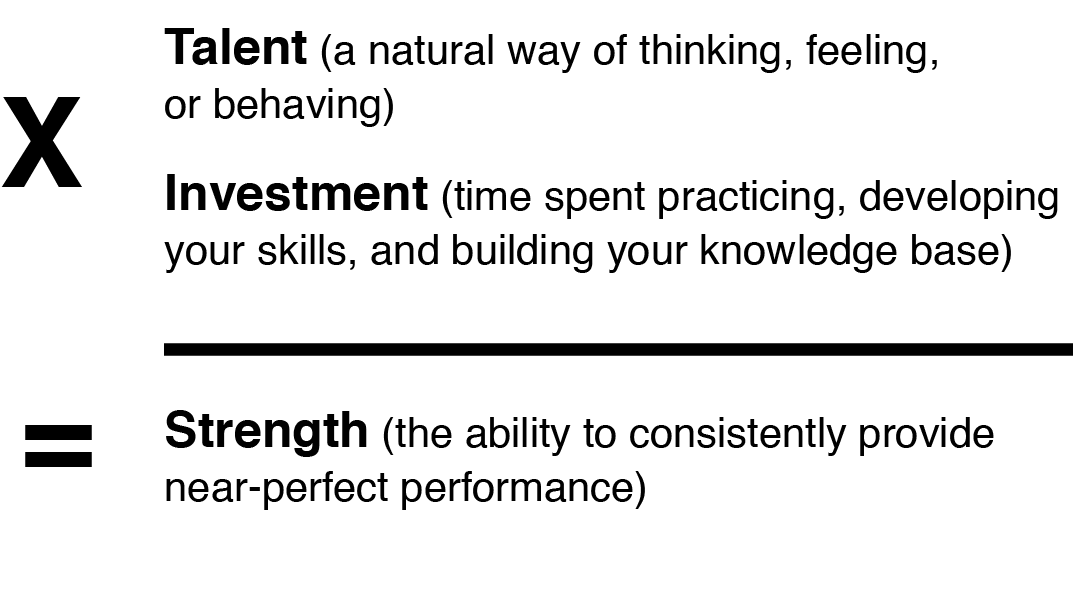 Look back on the Rudy storyHe had little talent, so he had to add tons and tons of effort or investment to achieve somethingEveryone is differentWe all recognize that people are differentIt can sometimes be difficult to discover our talentsWe can therefore start with a Theme, this gives us the language to begin thinking of what the talents coverUsing talentsBeing aware talentsBuild theseBeing aware of areas where you have little talentMove away from this areaManaging WeaknessesKnowing your areas of lesser talents can be helpfulBeing unaware of them can lead to weaknessesBeing aware can help you avoid major roadblocksQuestions to askIs it necessary to operate in the area of your lesser talent at all?If you can avoid it, move away from itIf you can’tYou might need to set up systems to help you manage weaknessesPartner with othersYou can find someone with talents in areas that you are weak inThis enables you to leverage others and others to leverage you to create a synergistic resultBlind SpotsThere might be things that your dominant talent leaves behindYou might be naturally blind about issuesLearning what to look for, you can develop strategies to deal with themThe New AssessmentRefined assessments34 Themes help describe variationsResources 5000 insightsStrength discovery and action planning guideAction Planning GuideParting ThoughtsTalents and Passions = things we really love to doSometimes people never uncover their strengths“He would have been the world’s greatest general if he had been a general.”The world will be better off if we follow our strengthsStrengths finder doesn’t anoint you with strengths, it merely helps you discover themPART II: Applying Your StrengthsThese are the themes:AchieverActivatorAdaptabilityAnalyticalArrangerBeliefCommandCommunicationCompetitionConnectednessConsistencyContextDeliberativeDeveloperDisciplineEmpathyFocusFuturisticHarmonyIdeationIncluderIndividualizationInputIntellectionLearnerMaximizerPositivityRelatorResponsibilityRestorativeSelf-AssuranceSignificanceStrategicWooThe 34 Themes and Ideas for ActionAchieverSummaryExplains your driveEvery day, you need to achieve to feel good about yourselfInternal fire burning inside – pushes you to do more and achieve moreNot always logical or focused – but always thereBenefitsWill give you the energy needed to achieve without burning out – work long hoursJolt you need to do new things…  gives you a power supply to keep movingDon’t require much motivation from others.  Set out to achieve own goals.LimitationMust learn to live with some discontentStarting every day back at ZeroNever rest.  Always more to do.ExamplesFeeling a need to rack up points every day (driven by to do list)Helps achieveIdeas for ActionGood at jobs that allow you to work as hard as you want & measure own productivityLike being busy.  Need to know when you are done.  Attach timeline and measurable end points.Focus on achieving in all areas of life.  Achieve with family & friends (relationships).Build celebration of success into life.Meetings: Learn objective for meeting and track the progress.Working with AchieverAcknowledge successes.Work directly with them.ActivatorSummaryThings get done from action – only action is real and can make things happen.Must act, regardless of whether you know enough or notBelieve: action is the best device of learning (act, look at it, learn from it)BenefitsTransform ideas into actionEnergize plans and ideas of othersLimitationsProcess or methodology not always prettyExamplesJust jumped into things without completely thinking through it (oil drilling)Experiencing bumping into the wall by selfIdeas for ActionLook to be judged by measurable outcomesChallenge to have experiences that challenge skills and knowledgeLook for focus or others to help get their ideas goingBe strategic and wise with activator talentsWorking withPair with thinkers to end the stale mateAsk this person how to get going, what is the next step…AdaptabilitySummaryLive in the momentDiscover things one choice at a timeVery flexible, stays productive when demands pulling in many directionBenefitsAllows responding willingly at the momentLikes pressure or need for instance responseCan easily take change or adapt to events (don’t get upset or thrown off)LimitationsNo plans, up for anything, hard to plan or stick to plansExamplesLove live TV, because you never know what is going to happenLives in the moment – whatever you are in the mood forIdeas for ActionAvoid roles that require predictabilityCultivate reputation as calm or reassuring personIt is about calmly responding to situationsProductive flexibility not “I don’t care” attitudeDon’t let others take advantage of flexibility – they may take over (use guidelines to help you decide when to flex and when to stay firm)Consider roles where you need to adapt quicklyLook to others for help with planning (shape long-term goals)Working withFlexible nature benefits any team – adapts to changes easilyMost productive on short-term assignments (nothing long and drawn out)AnalyticalSummaryChallenges other people “Prove it” “Show me why what you are claiming is true”Insist that people’s theories are sound – objective and dispassionateLike data because it is objective – like to understand how the data fit together to reveal the truthBenefitsGets to the root cause or truthPeople may come to you to expose clumsy thinking to analytical/refining mindLove asking questions to find out more about a subjectMind is constantly working and producing ideas and analysisLimitationsOthers see it as logical and emotionlessSome annoyed by lack of flexibility or imaginationOthers may take skepticism personallyExamplesInnate ability to see patterns before they existBreak things down to useful componentsClaims can be broken down to facts to back it upIdeas for ActionFind roles to work with data, find patterns, or organize ideasHave supportive and reliable sources of dataLet people know your ideas or thoughts, communicating thoughts adds valueMust be pushed from theory to practicePartner with activatorExpand analytical talents: learn more, or volunteerWorking withImportant decisions: need time and informationMust show numbers and accuracy to this person when convincing them of new ideasMake sure accuracy and time are thereArrangerSummaryConductor, manage all the variable, arranged variables into the best way to get things doneAlways looking for the perfect configurationConfronted with unexpected: jump into confusion of change and find new ways of doing thingsBenefitsKeep so many ideas in your headWilling to shelf well laid plans for a better ideaWeigh values of different options quicklyLimitationsOthers may hold to the past or well thought out thingsArranger thing makes everyone rely on you to get things … arranged … quicklyExamplesGood at looking at a complex situation and only see a few good solutionsGet ideas (out of box) to create new solutionsIdeas for ActionLearn goals of co-workers and friends and help them get thereLearn more about people and use this ability to get them in the right spotKeep track of deadlines, inform people of your progressSeek complex environments with few constraintsTake the time to clearly explain why your way would be more efficientShare some of your, “what if…” thinking with themWorking withThis person is excited with complexity and many moving partsThis person can help position people in a team well, tooIf something is not working, this person will enjoy figuring out solutionsBeliefSummaryFamily oriented, altruistic, spiritualBeliefs give meaning and satisfactionBeliefs and values provide consistencySuccess is more than money and prestige BenefitsFriends find you reliable, know where you standConsistent set of prioritiesEasy to trustValues are why you work so hardYou can remind people why their work is important – you can motivate them with this visionLimitationsWork must be meaningful, must matter to youMay be the lowest paid in the group and not even careMay be so caught up in values, might not balance it with careerExamplesFind purpose, and then be happy with itPurpose is the most importantIdeas for ActionFind work that works with your beliefsDiscover and clarify your values – repeat themActively seek roles that match your valuesCreate a gallery or record of the lives you have influenced for the goodBalance work and commitment to valuesWorking withThis person will likely be very passionate about the workLearn about this person’s values and commitments – you need to understand their belief systemCommandSummaryLeads you to take chargeOnce your opinion is formed, and goal is set, you need to share it with othersNot afraid with confrontation – compelled to present facts or truths regardless of harmBenefitsPeople will be drawn to youYou have presence, they will hand you the reignsWhatever needs to be said, you just say itLimitationsSome may label you opinionatedSometimes people feel intimidatedExamplesPeople feared to work with you before, but then understand your strengthsYou will likely call people out for breaking the rulesYou take charge of the situation, people want you to take chargeIdeas for ActionAlways be ready to confront – practice the words to change this urge to effective persuasivenessStrive to become known as a candid personExplain that you are upfront because it is uncomfortable to keep things bottled upPartner with Woo or Empathy talentsSome things do not need to be challenged – avoid obstacles through relationshipsLike to wrestle for the reins of power – even if you are not formally in charge, you can influence things to happenSelling may be a good career for youWorking withAlways ask this person for evaluations of the company, this person will give you a straight answerLook to this person to get something moving again or jar things upNever confront this person unless you are 100% ready to follow throughCommunicationSummaryYou like to explain, describe, host or teachYou feel a need to bring ideas to life, to liven the idea with images and metaphorsYou want your information to survive, to divert their attention, and capture itBenefitsYou can put together powerful word combinationsYou can use your words to inspire people to act, LimitationsWants to tell stories – use talking to solve problemsExamplesGreat at telling stories, share a story to make an impact and deliver a messageUsing imagery to help people understand an ideaIdeas for ActionTalk about passionate things and use examplesDo well in roles that require you to capture attentionCollect stories or phrases that resonate with youTake note on parts of your presentation that people react toPractice – knowing where you are headed and being prepared will make things naturalExamine the groups that you connect with the bestFrame your ideas – write a book or speak publicly or presentWorking withThis person caries on conversation easilyAsk them to come to social eventsLet this person tell storiesUse this person to help you communicate ideasCompetitionSummaryRooted in comparison – look at the performanceYou need to compare and win, you like other competitors, and like winnersDon’t compete for fun, you compete to winBenefitsDriven by competitionEnergized by a realizable goalLimitationsIf you do not win, the achievement feel hollowExamplesLikes to compete in sports (competitions) that can winIdeas for ActionSelect work environments in which you can measure your achievementsList all the people you currently competeTurn ordinary tasks into games, you will get more done this wayLet people know that being competitive does not mean feeling good by putting others down, it means deriving satisfaction from reaching new heightsSet up your own competitionsLook for role modelsWorking withUse competitive language with this personHelp this person find places where he/she can win – they compete to winLet them mourn when they loseConnectednessSummaryThings happen for a reason, you are sure of itEveryone is part of something larger (collectiveness)This implies responsibilitiesLikes seeing how things are relatedBenefitsValue system: Considerate, caring, and loving – sensitive of othersFaith is strong and sustains youLimitationsCan this person do things alone or operate in an adversarial environmentExamplesHumility is the essence of connectednessLove to think of the entire group of people involved and contributingIdeas for ActionRoles in which you listen and counselExpand connectedness: start a club or organizationBe a leader in building teamsMove through boundariesHelp people see connections and how they are a part of something biggerBring people together and help people look past their boundariesWorking withDefends social issues strongly – understanding these will develop your relationship with this personConnect with this person by understanding their point of viewConsistencySummaryBalance is important to youNeed to treat people the same – don’t want to see the scales tipped in favor of one or more peopleBelieve people function best with clear rules and fair and equal opportunitiesBenefitsSee people as equalHelp everyone get their fair shareWork with ways that rules are applied uniformly across the boardLimitationsDraws attention to people who abuse or take more than their shareYou might overemphasize how people get things done and ignore what gets doneHard to deal with those who bend the rules or individual qualitiesDifficulty with changeExamplesPoint out when people are being unfair or taking more than givingWork to make sure everyone gets a fair shotGive credit where credit is dueIdeas for ActionMake a list of rules of consistencies that you can live fromThe clearer you are with these rules, the more comfortable you will be with individualitySeek to be a force in leveling the playing fieldCultivate a reputation in which you pinpoint those that really deserve creditLook for ways to accommodate individual differences – partner with maximizer or individualizationAlways stand up for what you believe – leverage talents when you need to communicate not so pleasant newsWorking withBe supportive with this person during times of changeAsk this person to pinpoint the accomplishments of othersContextSummaryYou look back to the past to find answers for the presentThink about earlier (simpler) times to understand the meaning, the initial blueprintsUnderstanding of the past brings confidence (because you understand the beginning)BenefitsHave strong sense of how things were and should beRelates to people by their past backgroundLearn well from precedentsLimitationsTakes time to orient with changes or new situationsExamplesAvoid repeating the mistakes of the pastRelates people to what had happened to the in the pastConnect with a company or people in a group by understanding what they went throughIdeas for ActionMantra: “Those who don’t understand the past are bound to repeat it”Help others plan for the future by understanding the past (learn from past)Collect stories from pastPartner with those with strong future or strategic talents Fascination with what could be can stop Context from getting mired in the pastUnderstanding of Context from the Past will stop Futuristic or Strategic from repeating mistakes of the pastAccept change – you don’t need to live in the past; you can identify the aspects of the past that must be discarded; you can also use this information to understand what can beReading historical novels or biographies will give you valuable insights and informationWorking withDuring meetings, the Context person will be able to help the team understand what has been done – thinks in terms of case studiesAllow them to talk about their backgroundsDeliberativeSummaryCareful, vigilant, private person; the world is an unpredictable place (there are risks)Carefully understand a situation and understand where things can go wrongLife is a minefield; Walk with careBenefitsDraws risks out in the open where they can be assessed and reducedAsks questions, looks at variables, gets things done rightLimitationsOthers may not like the carefulness or time that it takes to tread lightlyOthers may think of this as a fear of action or tentativeness ExamplesReducing the number of variablesNegotiation – likes to get all the small variables out of wayProne to asking questions like, “How is this going to work?  How will this play out?” – asking questions helps everyone prepare betterDouble check everything – need to know things are solidIdeas for ActionGood judgement – legal work, consulting, help others see through their decisionExplain process of careful decision makingUse these talents to handle things cautiously – there are advantages of carefully taking steps especially in times of changeBuild friendships slowly, but take pride in this – check people out carefullyPartner with Activator, Command, or Self Assurance talents; together make decisions (sound decisions) – call a “consideration period”Give yourself permission to withhold your opinion until you get all the factsWorking withPut this person with teams that seem to be impulsiveAsk this person to identify land mines or problems that could ariseThis person will not likely have many friends, so don’t take it personally if they keep you at arms lengthDeveloperSummarySee the potential in others (this is all you see)No one is fully formedAlways looking for people to grow (you can clearly see signs of people growing)BenefitsGoal is to help people experience success, and help them growPeople will seek you out for assistance and encouragementLimitationsYou will be compelled to help more people than is possible to doYou may also overinvest in losing causes (people not progressing)ExamplesLove to see people reach their potentialDerive pleasure in watching people discover their talents and do things they never thought possibleHelp people move in the right directionIdeas for ActionMake a list of people you have helped learn and growSeek roles where you can identify and encourage growthTell people ways they have succeeded – thank people that have helped you developPartner with strong individualization challenge (so you can identify where people actually have talent) – Encourage people to find roles that fitAcknowledge that you can’t mentor or help people – just take advantage of short opportunities to make a differencePay attention to your own development, so you can help others grow, tooWorking withPoint out to this person where he or she has helped others excelFind out from this person who has developed and deserves praiseAsk this person how you have grownDisciplineSummaryYour world needs to be orderly and planned.  Everything is broken down and orderedYou want to feel control, routines, timelines, and methodsBenefitsInstinct ability to maintain progress and productivityLimitationsOthers may resist your need for orderDislike of surprisesControlling behaviors that box people inMistakes may depress youOthers will confuse discipline and order with regidityExamplesTime management courses (personal development)You use tools (lists, reminders, schedulers…) to get things doneUse lists to keep on trackLove efficient filing system – works wellKeep track of everything, so you can do your workIdeas for ActionYou can help others understand that maintaining order helps you get things done more efficientlyDon’t hesitate to check as often as you want to make sure things are rightMust find ways to move through failures and the lack of others’ methods Move beyond annoyance – focus on the results of others, not their methodsYou love looking over details; allow yourself to – you are a perfectionist at heart (use it)Create systems and methods to improve efficiencies – look for opportunities to create thisInvest in furniture and organization systemsTimelines are important; create a step by step plan – help keep everyone on taskHelp others understand that your discipline helps you pack more into your day, be more efficient, and get more doneWorking with un-disciplined people: ask them to clarify deadlines and expectations, so you can accommodate themSeek roles and responsibility with structure – create systems: people will appreciate predictabilityWorking withLet them know deadlines early – they will likely start getting to work earlyDon’t surprise them with sudden changes (keep them in the loop)Disorganization will annoy this personEmpathySummaryYou can sense the emotions of others and feel what they are feeling, see the world from their eyesYou don’t necessarily agree with, condone, or support (that’s sympathy) – you merely understandBenefitsInstinctive ability to understand, hear the unvoiced wordsHelp people find the right words to express their feelings, give words to their emotional lifePeople are drawn to youLimitationsTemptation to allow empathy (good) turn to sympathy (not necessarily good)Others may see you as a bleeding heart These feelings of empathy may overwhelm youExamplesAre able to really hear someone, and often act as an intermediary, and help people be heardLikes to ask, “What would this person feel about this, or what would she like to say about…”Can feel whether people are engaged or connectedIdeas for ActionHelp others understand when someone is having a difficult timeUnderstand someone’s emotional estatePartner with someone with strong command or activator talents to take actionHelp you to take action even though it might hurt other’s feelingsAct as confidant and allow people to bring their problems to you – use your discretion and desire to be helpfulThese feelings of empathy may overwhelm youCreate boundaries and something at the end of the work day to signal that work is overBuffer your emotions by putting up time offPartner with another Empathy to check your feelings and gauge the feelings of othersEmpathy is especially important in trying timesWitnessing happiness in others brings you pleasureIntuitions may be very valuable – take note of themWorking withAsk this person to help you understand othersBefore making changes, ask this person how he and others he knows will helpThis person may be able to sense how others feel and what they are missingFocusSummaryNeed a clear destinationSet goals each year, month, week, and day – goals serve as the compassFocus forces you to evaluate whether actions help you move toward your goalBenefitsFocus forces you to become efficientYou keep everyone on pointIf something doesn’t help you move to your destination, it is not worth your timeLimitationsFeel frustrated with delays or things that get in the wayGetting things done is sometimes allowed to take priority over feelings or sensitivities of othersExamplesEfficiency is important – getting things done quickly is valuableAlways sorting out priorities – figuring out the quickest route to the end goal – getting rid of unessential things Able to keep people focused on the vision and keep bringing people back to the goalSurgical shopperIdeas for ActionInclude timelines and measurements with your goals – proof of progressFunction independently – need little supervisionHelp others set goalsAt the end of meetings summarize what was decided and what actions need to be doneAllow others to act, think, or talk differently – allow this and pay attentionSet goals for your personal life to create balance in lifeSchedule priorities and stick to that scheduleReject tasks and projects that do not align with your missionWrite down your aspirations – take more control of your lifeWorking withInvolve a Focus person in projects with critical deadlinesWhen this person is in a meeting, try to follow agenda (idle talk annoys this person)Be aware that getting the work done for this person takes priorities over people’s sensitivitiesFuturisticSummaryThe future fascinates you (it pulls you forward and inspires you)Wouldn’t it be great if…  You get energized by visions of the futureBenefitsPeople look to you to get a vision of the future – you can paint it for them and help inspire themMake your vision of the future as vivid as possible, it will make people latch on to that inspirationInspirational visions of what could and should beLimitationsThe present is sometimes too frustrating and sometimes people are too pragmaticExamplesAlways says, “Did you ever think about… I wonder if we could…”No such thing as the status quo – you either move forward or backward – need to free from traditions and create a new futureEnvision ideas and visions for a better future – redefining how things should be doneIdeas for ActionRoles in which you contribute your ideas of the future to othersShare your ideas about the futureKeep describing the vision of the future to othersPartner with Activator – helps remind you to create the future by today’s actionDescribe the future in vivid details for others to seeBreak down lofty visions into models, steps, and actionable links to where we are nowNeed to provide logical support in real possibilitySurround yourself with people who are eager to put your ideas in motionRead articles about science, tech, etc. to fuel imaginationWorking withThis person lives for the future – ask them to share their vision with youTalk with this person often about what could beHelp this person make the visions of the future as VIVID as possibleHarmonySummaryLook for areas of agreement (hold conflict to a minimum)Steer people toward harmony and look for consensus and support (belief)Hold your peace in the higher goal of consensusBenefitsYou help others come together and get alongLimitationsTempting to give in to all your own objectives and allow others to overrun youAvoid temptation to run away from conflicts and leave matters unresolvedExamplesLikes and gets along with peopleDoesn’t irritate easily – take the form of the vessel in which she is pouredJust allows difference of opinions and understanding to form a consensusPeacemakerIdeas for ActionAsk two disagreeing parties to share their thoughts – get the issues out, so you are more likely to come to a consensusAt times allowing others to speak may actually create disharmonySome people with Achiever may get frustrated with all the talk and no action – for instanceDon’t hesitate to jump in and turn the conversation around to a practical trackAvoid roles that are confrontational or adversarialPartner with command or activator person – this person can help you confront conflicts head onHelp others be more engage in team projectsWorking withSteer this person away from conflictKeep conversation on practical mattersThis person will help others who are in disagreement find common ground and get alongIdeationSummaryYou are fascinated by ideas, concepts, connectionsLooking at the world through new angles, views, and find Derive a jolt of energy when a new idea comes to you – ideas are thrillingBenefitsDriven by ideas - they give you energyLimitationsCan be distracted by thinkingTend to get bored easilyExamplesComes up with explanation to describe why the world is the way it isThe idea of each piece of a whole, function something fills, needs to fix problemsIdeas for ActionSeek roles where you can contribute ideasOvercome boredom with games stimulationsFinish thoughts and ideas before you communicate them – others will dismiss the ideas not fully formedEdit or filter ideas before sharing them discard ideas that won’t work or are impracticalUnderstand when and where you get your new ideas (read, think, and ponder to grow ideas and materials for ideas) – brainstorm with othersPartner with Analytical – they will question and test your ideasWorking withThis person enjoys the power of words that captures ideas – these stimulate their thinkingMake the most of this person’s ability to createFeed this person information to come up with new ideasIncluderSummaryPhilosophy – stretch the circle wider.  Expand the group, so that as many people as possible can enjoy the supportEach of us should be includedAvoid people and groups that exclude peopleCast few judgmentsBenefitsInstinctively accepting personLooks for ways to include people – fundamentally, we are all the sameEngages people who are quietNatural capacity to truly care for all peopleLimitationsAvoids groups that exclude peopleBecomes friends with people almost too fast – including some people who have issuesExamplesInvite others to play or participateMakes quick friends and works out ways to see the good in those peopleGood at finding opportunities to bring people togetherFinds people on the sideline and pulls them inIdeas for ActionGood in roles representing people who are not being heard – satisfaction comes from helping them be includedGood in roles working with people and making everyone feel importantLook for opportunities to bring people together and help people get to know other peopleHelp everyone find common groundLet others know they can call on you to step in to help with problematic individualsPartner with activator or command talents to deliver bad news that may hurt someone’s feelingsPeople relate to each other through you (you keep people connected to each other’s)Working withGroup functions – ask this person to make sure that everyone is includedThis person might discover potential markets not being reached or servedThis person will make sure you are a part of the conversationIndividualizationSummaryIntrigued by the distinct qualities of the person – focus on the differences, style, motivation, ways of thinkingHear one-of-a-kind stories of each; tailor everything differently to othersIt is appropriate, just, and effective to treat everyone differentlyBenefitsKeen observer of everyone’s unique strengths – can help pull out the best in peopleThe secret to great teams is casting to individual strengths, so that everyone can do a lot of what they do wellAbility to see people as unique individualsPeople will look to you to explain the motivations and actions of othersLimitationsSome may see you as playing favorites, treating people unequal, or being unfair to someExamplesPersonally, takes care of people’s individual needs – meet with people when they need itSee what is in people’s minds – what makes them tick or what they are thinking ofCan easily identify what kind of a person someone isIdeas for ActionIdeal roles are those where the individualization talents can be used and appreciated: counseling, teaching, or sellingBecome an expert in describing your own strengths and stylesHelp others plan and design a future tailored to them and what they do best by asking them questionsHelp others understand the benefits of treating others differently to those who like equality – explain your rationale and philosophyCan relate to people’s stories, and use these stories when expressing ideas to others to make your point more effectivelyUse your gift to identify differences in data, individuals, opportunitiesWorking withThis person can help you see the world through the eyes of anotherThis person can help you identify actions tailored for different individualsInputSummaryInquisitive, collector, discoverer, answers questionsFinds so many things interesting – the world is exciting because of its infinite variety Like doing things where you learn or collect new thingsStores these things away - never know when or why you might need them – not comfortable with throwing anything awayBenefitsCollects tangible things and informationNaturally soaks up information like a spongeLimitationsCould collect far too many things – collects garbage and trivial informationExamplesWants to know everything – makes a game of finding the answers to questionsLoves the internet and finding information to almost anythingIdeas for ActionJobs involving collecting new information every day: teaching, journalism, research…Devise a system to store and easily recall/locate informationPartner with dominant focus or discipline talents to stay on trackRemember input needs output.  Find groups or individuals that can benefit from the information and things you collect – be intentional about sharing them (don’t be afraid to position yourself as an expert)Information needs to be leveraged, turned into knowledge, and taken advantage ofIdentify areas of specialization and actively seek more information about thatSchedule time to read information that stimulates you (collect new vocabulary words)Working withKeep this person posted on the latest news - Find common interests, share information and build a relationship with this person that wayIn meetings, ask this person for related information to leverage his knowledgeIntellectionSummaryYou like to think, mental activity, exercising muscles of the brainEnjoys time alone for musing and reflection – you are your own best companionBenefitsMental activity may be focusedMental Hum: Introspection may lead to pragmatic maters, goals, tasks of the day…LimitationsMental activity may lack focusDiscontent may come from comparing what you are doing with the thoughts you conceivePeople may think you are disengaged when you close the door or spend time aloneExamplesLove people, but like lots of solitude to allow focus to simmer with somethingNeed to have noise around him to occupy brain in order to concentrate betterSolitary confinement calmed and strengthened this person – time to think about things that are important to youIdeas for ActionLet ideas simmerBegin or continue studies in philosophy, literature, or psychology – enjoy subjects that stimulate your thinkingList ideas in a log or diaryDeliberately build relationship with other big thinkersHelp others understand that valuing time alone is simply your thinking style not a reflection on the value placed on relationshipsGet involved in the beginning of projects so you can see the thought train and progression from start to finish (you enjoy seeing things begin and the ideas travel along)Engage people in intellectual debate – but reserve debate for people who are keyed to it.  Find people who like to talk about the same issues you do.  Encourage others in dialogue and encourage them to use their full intelligence.  There will be some that find this intimidating, and will need time before put on the spotSchedule time for thinking – this can be energizing for you.  Take time to write. Working withDon’t hesitate to challenge this person’s thinking – they will take it as a sign that her ideas are valuable and you are paying attention to herWhen you need things to be evaluated, ask this person to read them and ask them what he or she thinksCapitalize on the fact that thinking stimulates this person, when you need something thought through or figured out, ask this person to think it through and uncover a detailed explanationLearnerSummaryYou love to learn – (the subject is determined by other things)Loves the process of learning (ignorance to competence)Don’t need to be an expert, it just the joy of getting there (learning more important than knowledge)Not necessarily the most intelligent, just loves to soak up information and skillsNot curious in broad sense – just likes to hone in on topics and learn moreBenefitsTakes advantage of adult learning experiencesLimitationsMay not necessarily be focused or usefulMay lose track of time when immersed in something you are learningExamplesNot feel like learning enough on the job.  Take up a new hobby and learn a new skill.Get a reputation for voraciously soaking up information – learning new things (being an expert is not important, just the joy of learning new stuff)Ideas for ActionLoves assignments that take on new subjects and requires to learn a lot in a short period of timeFind learning time, schedule learning sessions that will not be interrupted by important and urgent thingsDevelop ways to track your learningSeek roles that require technical competence, especial in a field that changes and where your knowledge needs to be updatedMight excel in consulting role, where you need to learn lots quicklyHonor desire to learn – take advantage of adult learning opportunities wherever you can get themWorking withHelp this person find new ways to learn and feed off the motivation that comes from learning more in the target areaHelp this person track their learning and even consider rewarding milestonesMaximizerSummaryExcellence is the measureBelow average to above average is not rewardingTransforming from Strong to Superb takes less effort and is more rewardingStrengths fascinate you.  You search them out.BenefitsYou can identify strengths – rapid growth, learning, un-tutored excellenceFeel compelled to nurture the strength to excellence – polished to a shineLimitationsOthers see your focus on strengths as discriminating (you choose to spend time on strengths)Don’t want to work on being well-rounded or grow in areas where there is little or no talentDon’t like working with people who are so far away (would rather work with people who are closer to excellence)People might think you are complacent when you ignore areas where you don’t have strengths and focus on areas where you doExamplesAsk people what they like about themselves – what they are good at “Let’s focus on the attribute you like about yourself.”Excited to work with people and projects that just need refinement and adjustments to be amazingLike working in roles where you use the strengths and avoid the things that you are not good atIdeas for ActionSeek roles where you are helping people succeed: coaching, mentoring, teaching, consulting…Help people describe what they do best – measure the performance in others to identify strengthsFocus on your greatest talents – keep working on strengths in your greatest areasPartner with a problem solver (or anyone else who has a strength you don’t) – Partner with RestorativeExplain to others why you spend time working on things you are good at rather than improving what you are not good atDon’t try to fix what is broken, strengthen what is working wellKeep focus on long-term relationships and goalsStudy Success – spend time with those who have found successWorking withThis person is interested in making the most of things that workRather than continual problem solving, look to improve systems and peopleFocus on strengths with this personPositivitySummaryGenerous with praise and light heartednessIt is good to be alive, work can be funNever lose your sense of humorBenefitsYou make the world of others look betterYou lighten the spirits of others and celebrate achievementSo passionate about talking and sharing things with peopleLimitationsSome cynics reject your positivity as unrealisticSome negative people will unload on youExamplesSingle out one or two people and make them feel particularly specialLoves creating buzz – tells everything about some new or awesome thingLove being a positive personIdeas for ActionWill excel in any role that paid to highlight positive: teacher, leadership, sales, entrepreneurialEnthusiasm used to provide impetus to keep others movingPlan celebrations to capitalize on positive outlook and support othersExplain to others that enthusiasm is not naivety – positivity is grounded in realityShow appreciation of other in specific, tangible ways – help others see what is going well with themInsulate yourself from whiners and complainers and negative peopleWorking withTap into this person’s enthusiasm, positivity, drama, and energyAlthough this person is not always in a good mood, he can make others enjoy their workDoes not fix negative people – just energizes positive people in need of a sparkRelatorSummaryAttitude toward relationships – brings you toward people you ALREADY knowDerive pleasure and strengths from being around close friendsUnderstand feelings, goals, and dreams of people near youBenefitsGift for developing relationships and connecting with others – enjoy the company of good, close friendsTrust yourself to the other person, takes risks, and move steps toward other peopleValues genuine relationshipsBecomes a catalyst for trusting relationshipsLimitationsPeople might take advantage of your wiliness to connect and serveExamplesSelective about relationships – not looking for new friendsWhen reaches past the threshold – feels compelled to go deeper and deeperTrue friends are different than acquaintances Ideas for ActionFind workplace where friendships are encouraged (not a formal workplace)Learn as much as you can about the people you meet – Become a catalyst for trusting relationshipsLet your caring show – find people to mentor others, stay in contact with friends, arrange events to grow together – put yourself out thereMake time – quality moments, schedule activities for those close onesWorking withThis person enjoys developing genuine bondsTell this person that you care about them – they will want to know where they standTrust this person with secrets – they will not betray your trust!ResponsibilitySummaryYou take ownership to anything you commit toYou feel emotionally bound to see things through to completion – your reputation is on the lineApologies, excuses, rationalizations are not acceptableEvery worthy project needs someone to accept responsibility for itReputation is very importantBenefitsYou always seek to follow through on your word (and if need be, make it up when you can’t--restitution)People know that things will get done when given to you – people will come to youLimitationsWillingness to volunteer will lead you to take on more than you can handleMay bend backward making things right for everyone involved (can’t separate business ethics from personal ethics)ExamplesWhen something happens not according to what you promised, you seek to make good on your promise by fixing thingsTend to volunteer for everything, but must realize that God (or others) are responsible for some thingsDifficult to live two standards when personal ethics clash with business ethicsIdeas for ActionDescribe your sense of responsibility, need to finish things, drive to keep promises, and desire to always make things rightYou thrive on responsibility and you can deal with itAlign with others who also thrive on responsibilityTell your manager, he/she doesn’t need to check in with you until the endBe selective – Learn to say no.  Ask for more responsibility for those things that are important to you (carefully manage your responsibilities and balance them with your resources)Partner with Focus or Discipline.  They can help you stay on task and avoid being overloaded.Create metrics and goals to make sure you deliver on expectationsWorking withLiving up to commitments is important to this person, so this person may not work well with those who don’t value keeping commitments.This person doesn’t like to trade quality to speed.  Don’t rush him/her.Talk about quality first.Help this person not to take on too much.RestorativeSummaryYou love to solve problems.  It energizes you.  You love finding solutions.You enjoy bringing things back into life, discovering the issues, solving them, and fixing it.BenefitsYou have a skill of fixing things, and solving problemsA rush in fixing thingsLimitationsHard to resist fixing things for others and creating dependencyFeel defeated when a problem remains unresolvedExamplesLikes things like writing and working on programsLikes jobs where you solve problemsWorking on projects might lead to satisfaction or frustrationIdeas for ActionMight enjoy jobs where things need to be solved: programmer, medicine, consulting, customer service (a field that requires exceptional skill or knowledge)Let others know you enjoy fixing problemsYou can help those who shy away from problemsYou can fix yourself – build and develop yourselfLet other people solve their own problems, this can hinder their learningLeverage your talent to prevent problems before they occur Working withAsk this person for insights when a situation or problem arises – this person will respond in a professional resourceful wayThis person may feel defeated when a problem remains unresolved.  Help him/her through it.Self-AssuranceSummarySimilar to self-confidence (deep belief that you are able, able to take risks, take on challenges)You have faith in your strengths – you are able to deliver…BenefitsConfidence in both abilities and judgmentSees your contribution to the world as distinctAuthority and Accountability – you alone have the final say on how to do and act in your worldYou have an aura of certainty – not easily persuaded LimitationsCan be stubbornHard to put your point of view into wordsOthers might see you as self-righteousExamplesMakes decisions and sticks to them – likes decisions they makeConfidence provides support and encouragement to othersIdeas for ActionLook for situations where no rule book existsAt your best when called upon to make many decisions.  It can sometimesHelp others see your point of view – let others know that even if you are confident, you still want to hear their ideasSelf-confidence can be VERY persuasive – seek roles in leadership, sales, coaching, etc. …Partner with others who have strong strategic, deliberative, or futuristic strengthsCan be decisive in the midst of chaos – your confidence can set others at easeSet ambitious goals and don’t hesitate to reach for goals others see as impossibleDon’t need lots of direction and support from othersWorking withGive this person leeway in making decision – doesn’t want or need hand-holdingLet this person be in control of his/her worldIf this persons is overstepping or over claiming, point it out to them immediatelySignificanceSummaryYou want to be very significant in the eyes of other peopleWant to be recognized, heard, stand out, and be knownNeed to be admired as credible, professional and successfulBenefitsAssociates with others that are credible, professional, and successfulIntense yearningsLife is filled with goals, achievements, and qualificationsThese yearnings drive you onward – this keeps pulling you upward and keeps you reachingLimitationsMight seem conceited and egotistical Others might label you as a big-talker if you don’t deliver on your goalsSelf-esteem is in other people’s hands – problems that arise with the need to be liked or admiredYou tend to fear failureExamplesBelieves that it’s okay to have power, pride, and a big ego – just drive it in the right directionHas a feeling that you are special – loves the pressure of standing out (people will notice and pay attention to you)Feels like they are on stage – want to stand out as the best, win awards, etc.Ideas for ActionChoose jobs where you can decide you own direction and determine your own tasksReputation is important – decide what it will be and tend to itShare your dreams and achievements with othersStay focused on performanceLook for opportunities that put you on the center stageLeading teams puts you at your bestMake a list of goals and dreams and review it often – it will inspire youAccept that you might fear failure – use this as a motivation to make sure your performance matches your claimsThe need to be liked or admired can be problematic, but there is nothing wrong with being liked or admiredWorking withBe aware of this person’s need for independenceThis person thrives on meaningful recognitionGive this person the opportunity to stand out and be knownStrategicSummaryEnables you to sort through the clutter and find the best routNot a skill that can be taught, it is a distinct way of thinking (special perspective)BenefitsSee patterns when others see complexityYou can see around obstacles (discard paths that don’t get you there)Build a strategy after analyzing the pathsCan predict what others do and plan how to deal with each moveLimitationsMay be too focused on goals to the exclusion of important thingsAwareness of possible danger might be viewed as negativity by someOthers might feel strategic thinking is an attempt to belittle their ideasExamplesCan always see the consequences and what’s around the bend (while others are focused on inconsequential marker or data points)Loves logic problems – always playing out things to see where they leadAble to see an opportunity where others don’t, and easily gets readyIdeas for ActionFully reflect on goals you want to achieve – schedule musing timeCan see things that others can’t – plan your range of responses in detailContribute your strategic thinking to a group that does important work – you can be a leaderStrategic thinking is necessary to keep ideas moving toward goals rather than deterioratingBecause you can see obstacles, you can provide these warnings to help othersBe a resource for consultation for those that are stumped or hinderedWhen others think you are focusing too much on obstacles, share with them not only the presence of a potential problem, but also a solutionHelp others understand that your strategic thinking is not an attempt to belittle, but to understand the situationTrust your insights and intuition and use them to secure your futurePartner with strong activator to put action to ideas – be involved with innovative projectsWorking withInvolve this person in planning sessionsGive this person ample time to think through the situationShare successful strategies and case studies that have worked in your field with this personWooSummaryWOO stands for Winning Others OverYou enjoy the challenge of meeting other people and getting them to like youBenefitsStrangers (are not intimidating) they are energizing – you want to strike up conversations with people and learning things about themEnjoy breaking the ice and learning about new people – you get to know them and move onCan easily find the common ground with people they meetLimitationsMight not have many friends, but friendly to many peopleOthers might mistake your need to be friendly with insincerityQuick to meet and greet and move on might strike others and phony or not genuineExamplesMake friends with even the most random of strangersNot really have lots of friends, but has lots of connectionsCan even be a bit shy at time, but rather like putting people at easeIdeas for ActionChoose a job where you can interact with people dailyTend to your personal network by interacting with people often – create a file of people you know, etc.  Include details about that personJoin organizations where you can network, committees, etc.Find the words to explain to people that networking is part of your stylePartner with dominant relator or empathy talents – this person can solidify the relationships that you beginYou have the ability to take the pulse of your surroundings and open doors – start conversations that engage othersThe first moments of social engagements are crucial – try to be the first person that people meet, which will help put them at easePractice ways to charm and engage others – even researching people before you meet them so you can build on their common interestWorking withHelp this person meet new people every dayShe can put strangers at ease and help them feel comfortableThis person can help you extend your own networkThis person values having a wide group of friends – don’t take it personally when this person meets you then quickly moves onVFAQ (VERY Frequently Asked Question)Having taken 1.0, should you take 2.0? – Both results are valid – 2.0 just has more resourcesIf you take the same version of Strengths Finder, you may have slight variations, but most of them will remain the same.